课程费用：3980元/人 （含培训费、教材费、场地费、午餐、茶歇费及税金）参训对象：中高管、电商团队、门店店长或导购、传统营销转型、市场、销售课程地点：上海课程时间：2天课程背景：在传统营销失效，线下流量见顶的市场环境下，新媒体营销已然成为所有企业获客、活客与降本增效的最佳手段。本课程聚焦于解决企业流量获取、线上引流与客户转化的问题，沉淀了百余家企业的有效经验，汇聚了最新的时长打法。课程亮点：有体系，不仅适用于企业当前现状，而且对长期营销有效；有方法，结合最新时 长打法与众多企业经验；有实操，边学边练，形成学完就能用的自我方案；课程收益：掌握线上营销的完整系统；找到降本增效的具体思路；学会文案、短视频、直播等最新营销手段；提升数字化认知与互联网思维；掌握使用的数字化工具课程反馈：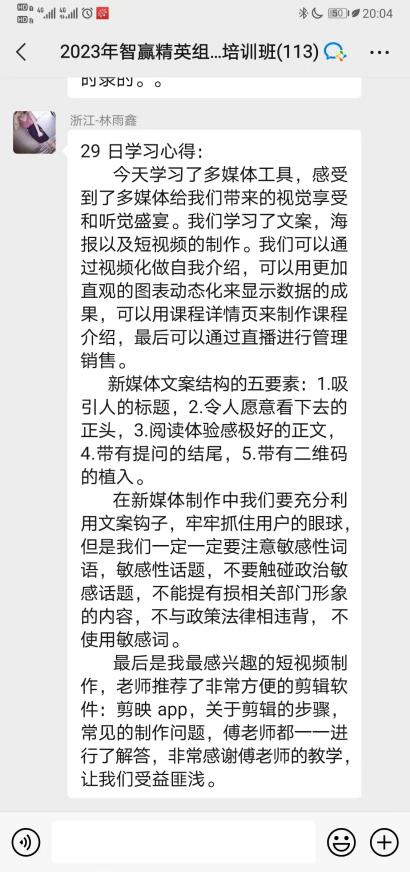 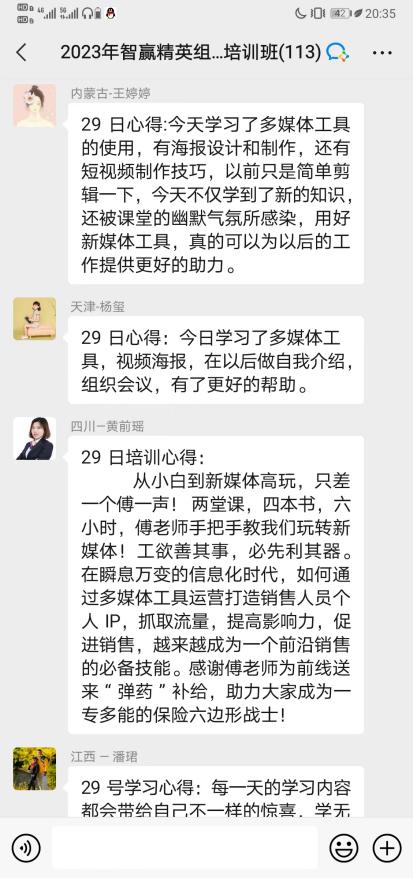 课程大纲：模块一：认知：新媒体的底层逻辑新媒体的发展历程与营销变现模式：1997-2003年阶段、2004-2009年阶段、2009-2016年阶段、2016-2021年阶段、2022年开始的发展趋势；失败源于矛盾：新媒体营销和新媒体运营的区别；新媒体的“风口”主要取决于两点——形式红利和平台红利；如何抓住“形式红利”？详解内容与形式；详解不同形式：短图文、长图文、海报与H5、短视频、直播、AI虚拟；技能学习要求：内容策划（搬、洗、创）、文案思维、内容制作；如何抓住“平台红利”？详解平台运营的规律；三种电商的逻辑：搜索电商、兴趣电商与社交电商主流平台分析：抖音、微信/企业微信、微博、小红书、视频号、朋友圈、社群、B站、各垂类平台练习：“形式红利”与“平台红利”连连看；案例：优秀案例分享；模块二：方法论：新媒体营销闭环新零售公式：销售额=流量*转化率*客单价*复购率；营销效能公式：产出价值=（用户数*客户终身价值）-流量营销成本-交付供给成本；经典营销四步法——引流、留存、激活、变现；模块三：引流：线上获客的万能战法引流就是找客户——鱼塘式营销思维；找对池塘钓大鱼？你的客户在哪些鱼塘里？头脑风暴：线上展业的鱼塘有哪些？代表分享：我是如何用“鱼塘思维”拓客的？新媒体引流的3大来源和6式战法；3大来源：信息流广告、自媒体平台、社交平台；6大战法：渠道合作、鱼饵钓鱼、打入鱼塘、内容获客、转介绍获客、裂变拉新；引流战法第一式：渠道合作；渠道合作：大数据捕鱼、电话销售、微信销售、大V合作，精准导流等；实操练习：互推法；引流战法第二式： 鱼饵钓鱼（重点）；练习：设计你的鱼饵；引流战法第三式：打入鱼塘练习：找“社群鱼塘”；引流战法第四式：内容获客（重点）；练习：写出知识营销计划；引流战法第五式： 转介绍获客（重点）；练习：制作转介绍物料；引流战法第六式：裂变拉新；模块四：留存激活：线上客户管理与维护养鱼思维——粉丝不重要，买单的才重要；养鱼的目的是建立信任+挖掘需求；不激活的留存都是负债；一个公式看懂线上用户的价值——“留存量激活量”；客户关系管理的生命周期有联系、有互动、有转化、有利润、有黏性；自媒体达人的宠粉方法；活动运营：撬动用户互动参与意愿的8个方法和案例；朋友圈营销思维与技巧；如同通过朋友圈建立信任感？如何通过朋友圈挖掘客户需求？练习：朋友圈作业；社群营销；社群服务体系设计；如何激活社群？增加人情味，“场景式”对话训练；线上客户的沟通技巧；模块五：变现：流量变现与线上成交技巧新媒体的营销变现途径图谱与对比；流量变现——开小店带货、无货源带货、平台补贴、粉丝变现、“恰饭”、知识付费；平台外变现——私信引流、存量客户转化与转介绍、品牌影响力、IP打造、商务合作、出版等；IP营销变现（下一章详细讲解）；被动营销与主动营销；被动营销的关键是做好内容和传播；主动营销的关键是做好产品和逼单；销售文案与广告文案撰写技巧；标题抓人眼球（已学）；如何激发购买欲望？如何赢得读者信任？如何引导马上成交？故事化营销——你离成交只差一个好故事；销售演讲成交术；销讲的“3-3-2-2”万能模板；人人必会的直播转化为什么直播是最高效的转化手段？三种直播转化——图文直播、语音直播、视频直播；案例拆解：跟高手学变现技巧；小红书的种草文拆解；今日头条的脑洞广告；网红主播的带货技巧；模块六：IP营销：从流量到品牌的新营销（注：本章略讲，完整版学习需要2天课时）谁适合做IP营销？知识经济：所有的行业都是知识行业；粉丝经济：IP化的机遇；IP营销对个人或团队的要求；IP营销5步走；IP定位：好的定位事半功倍；选题：大V的创作方法；文案：将素材与灵感转化为文案；作品：新媒体内容创作技巧；转化：IP营销的变现转化方法；课后作业：策划案（一周时间完成，老师线上批改与点评）课程总结与答疑。讲师介绍： 傅一声老师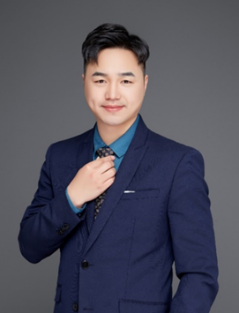 新媒体营销培训师中国企业直播大赛导师国家高级互联网营销师知名自媒体人，知识网红IP百度/今日头条签约作家青年畅销书作家全网矩阵5000万粉丝操盘手老师主要著作：《鱼塘式营销：小成本撬动大流量》《新媒体营销》系列教材、《创新创业案例》等背景介绍：职场经验：知名职业讲师&大学老师，中共党员，新媒体专家，与李佳琦/某娅同时被授予“国家高级互联网营销师”，已出版5本书籍。傅老师擅长搭建企业新媒体运营与营销体系，累计培训与辅导企业新媒体各岗位、短视频团队、直播团队超120000人次。傅老师是始终活跃在实战一线的培训师与咨询师，曾从0到1操盘全网粉丝矩阵3000万+，客户案例以各行业头部为主，主要采用大客户长期陪伴的服务模式。新媒体运营经验10年。对百度系、微信公众号、新浪微博、今日头条、抖音、快手、小红书、Bilibili、腾讯系、阿里系等新媒体平台有着丰富的运营和操盘经验；部分服务客户：消费与零售类：永旺商超，王府井百货，大东方百货、永旺商超、老庙黄金、卡西欧，浪琴、海尔集团、联想集团、方太厨电、西门子、博世、海尔、松下、安踏、耐克、李宁、中国石油非油、中石化、德国福维克、美的集团、博世西门子家电、富士通、将军中央空调、松下电器、华地集团、迪卡侬、上海良友集团、爸爸糖手工吐司、克丽缇娜、绿瘦集团等；互联网与服务类：百度、字节跳动、CCTV 央视网、中国广电、新浪微博、巴士管家、咪咕音乐、58同城、格局商学院、智联招聘、平安知鸟、苏州艾森特集团等；金融类：招商银行总行、中国工商银行总行/浙江省分行、中国建设银行深圳市分行、中国银行、交通银行、光大银行远程银行/南京分行、平安集团/平安银行/平安金服/知鸟平台/平安证券/平安保险/平安租赁、新加坡大华银行、兴业银行上海/深圳/昆明/厦门/苏州/宁波分行、华夏银行浙江省分行/无锡分行、中信银行总行/北京分行/无锡信用卡中心/南京信用卡中心、民生银行常州分行/石家庄分行、齐鲁银行、PICC中国人民保险、阳光保险、太平人寿、中国人寿广州、国联人寿、华泰证券、招商证券、海通证券、银河证券、中信建投、国泰君安证券、东方证券、申万宏源、国信证券、东北证券、西南证券、国海证券、西部证券、南京证券、华龙证券、国联证券、浙商证券、宏信证券、恒泰证券、中国银联商务、天弘基金、华夏基金、南方基金、中信期货、美尔雅期货、一德期货、格林大华期货、长安期货等。通信类：华为、诺基亚、Alcatel-Lucent、中国移动(广东、浙江、江苏、福 建、四川、广西、陕西、上海等)中国联通(北京、浙江、山东、福建、上海 等)、中国电信(浙江、福建、安徽、江苏、广东等)、中国移动终端公司、中 移在线(广东、上海、江苏、浙江、广西、福建、四川、山西等)、咪咕音乐、 广电等;制造业与科技类：联想、科大讯飞、中国铁路工程集团、双良集团、同大机械、 和信精密科技、华通机械、新钶科技、创晨环保、泛达通讯零部件、索尼数字 产品、理光感热技术、台安科技等; 政府与教育类：杭州烟草局、苏州轨道交通、溧阳天目湖镇政府、苏州工业园 区、镇江经信委、工商业联合会、重庆工商大学、江南大学、南通理工学院、 上海培训协会、江苏工会学校、无锡人才市场、常熟云裳小镇等; 房产/物业/汽车类：金茂地产、上海临港集团、上海仪电集团、扬州万运集团、 同步房产、买哪儿网房产、融置房产、苏州高铁新城、苏州奥体中心、九龙仓、 广东金地物业、上海时代物业、夏利文物业、一汽大众、北汽福田、五菱汽车 等; 其他:海南航空、首都航空、苏冠集团、华筑教育、希瑞生物、翼歌尔高尔夫 体育文化、中国声谷、国联集团、三七互娱等。报名表格：课程名称：《新媒体营销：线上引流与转化》上课时间：_________________ 课程费用：3980元/人                上课地点：上海第一期第二期6月28-29日10月10-11日公司名称：公司地址：联系人：电话：性  别：传真：部门及职务：E-mail：参加人姓名：部门及职务手 机：E-mail您的其他要求和相关说明：付款方式：□现场交课程券  □课前汇款   □其他                          预定宾馆：□需要   □不需要   住宿标准及预算要求                      预定票务：□需要   □不需要   车次或航班要求                          其他要求：                                                           听课须知：案例式教学，小班授课，限招35人；以报名先后顺序为准，满班后的报名学员自动转为下期。您的其他要求和相关说明：付款方式：□现场交课程券  □课前汇款   □其他                          预定宾馆：□需要   □不需要   住宿标准及预算要求                      预定票务：□需要   □不需要   车次或航班要求                          其他要求：                                                           听课须知：案例式教学，小班授课，限招35人；以报名先后顺序为准，满班后的报名学员自动转为下期。您的其他要求和相关说明：付款方式：□现场交课程券  □课前汇款   □其他                          预定宾馆：□需要   □不需要   住宿标准及预算要求                      预定票务：□需要   □不需要   车次或航班要求                          其他要求：                                                           听课须知：案例式教学，小班授课，限招35人；以报名先后顺序为准，满班后的报名学员自动转为下期。您的其他要求和相关说明：付款方式：□现场交课程券  □课前汇款   □其他                          预定宾馆：□需要   □不需要   住宿标准及预算要求                      预定票务：□需要   □不需要   车次或航班要求                          其他要求：                                                           听课须知：案例式教学，小班授课，限招35人；以报名先后顺序为准，满班后的报名学员自动转为下期。